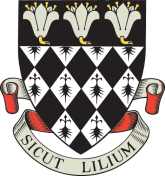 Magdalen College School
Application Form for Sixth Form Art Scholarship 2020Application deadline: Monday 4th November 2019Portfolio to be submitted: Friday 29th November 2019, by 8.30am
Assessment: Friday 6th December 2019Pupil’s Name in Full	................................................................................................................................Date of Birth 	................................................................................................................................Parents	................................................................................................................................Address	................................................................................................................................	................................................................................................................................		................................................................................................................................Telephone Number 	................................................................................................................................Current School	................................................................................................................................Candidates for an Art Scholarship must be registered for entry to Magdalen College School. This form should be accompanied by a letter of recommendation from the candidate’s Head of Art and should be returned by Monday 4th November 2019 to:The Registrar, Magdalen College School, Oxford OX4 1DZregistrar@mcsoxford.org